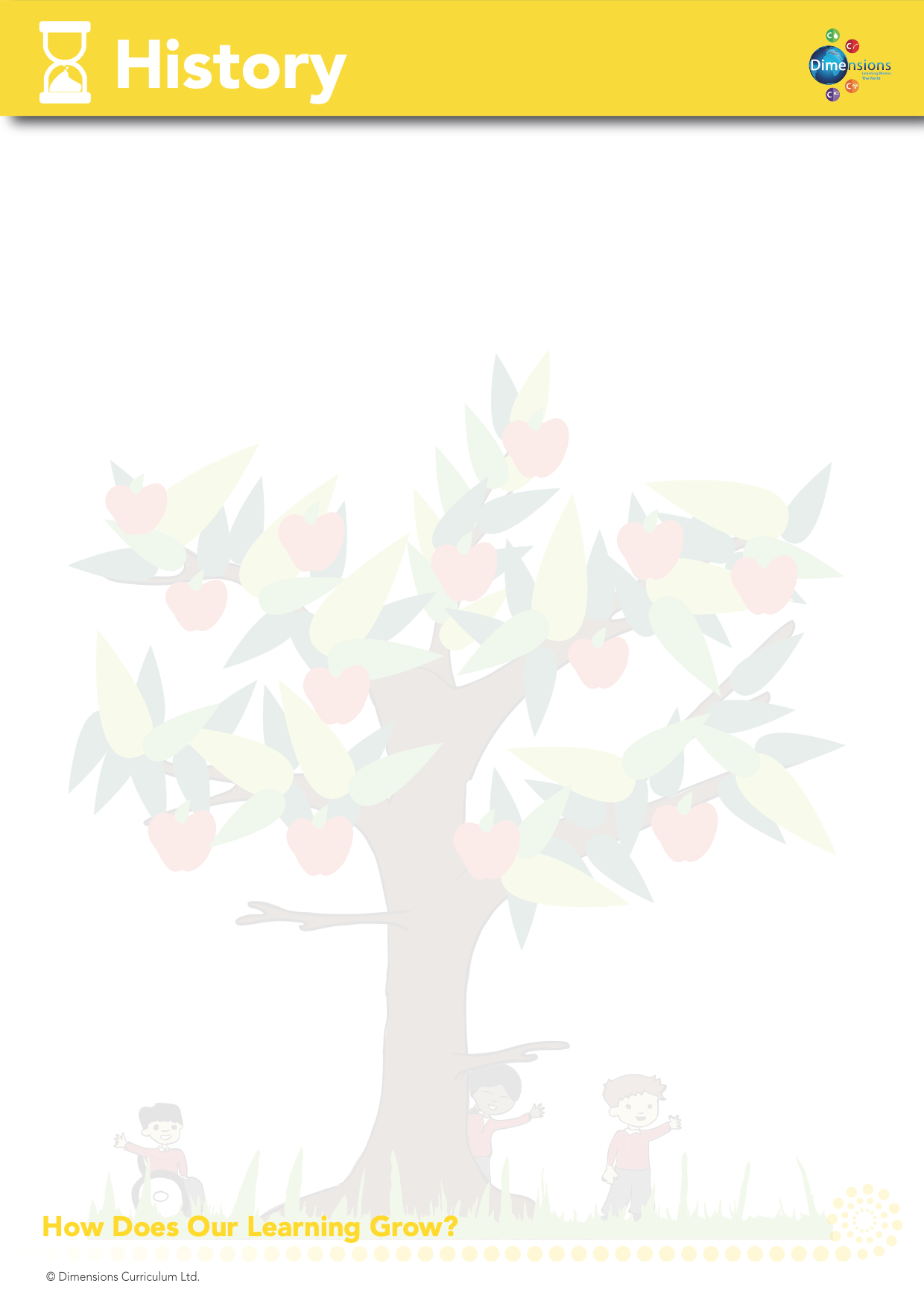 Why is History important?History is important because it helps pupils to understand and interpret the past, and therefore, the present. Through history, pupils develop a deeper cross-cultural awareness and understanding of their own and others’ heritage, through looking at evidence and asking and answering questions.In history, we can analyse successes and failures, which, in turn, teaches us to learn from our mistakes.When is History taught?
History is taught through thematic units. The attached overview (Appendix 1) maps out which thematic units feature this subject and the Long-Term Plan (Appendix 2) clearly shows the objectives taught. How is History taught?History is taught through a combination of subject knowledge, historical skills, enquiry and fieldwork. Learning takes place both inside and outside the classroom.What do we learn about in History?We learn about the following:-

Old Things 
Wars (World Wars, Civil Wars) The Ancient GreeksThe InuitsRoman Empire and InvasionsInventors e.g. Thomas EdisonThe MayansThe BeninFamous historical figuresBroadcastingReligionsDemocracyTransportExtinctionAnimationTechnology e.g. the Internet and World Wide Web
The Moon LandingSignificant local history figure / eventApartheid / Anti-SemitismDiscovery of America / Native Americans
LegacyWho do we learn about in History?We learn about the following individuals:-Thomas EdisonWalt Disney
Mother Teresa
Neil ArmstrongRoman Emperors and rulers Martin Luther-KingNelson MandelaRosa ParksVarious World LeadersTim Berners-LeeJohn Logie BairdSteve JobsCarl LinnaeusHow do we assess and monitor History?Teachers assess children’s knowledge, understanding and skills in History by making observations within class and by analysis of their written evidence. As part of our assessment for learning process, children will receive both verbal and written feedback as a means of development. 